Фототаблица конструкций,         расположенных по адресу: г. Сургут, автодорога на ПСОК № 8.Съёмка проводилась 05.10.2022 в период времени 
с 15.45 часов до 15.55 часов фотокамерой телефона iPhone 11ото 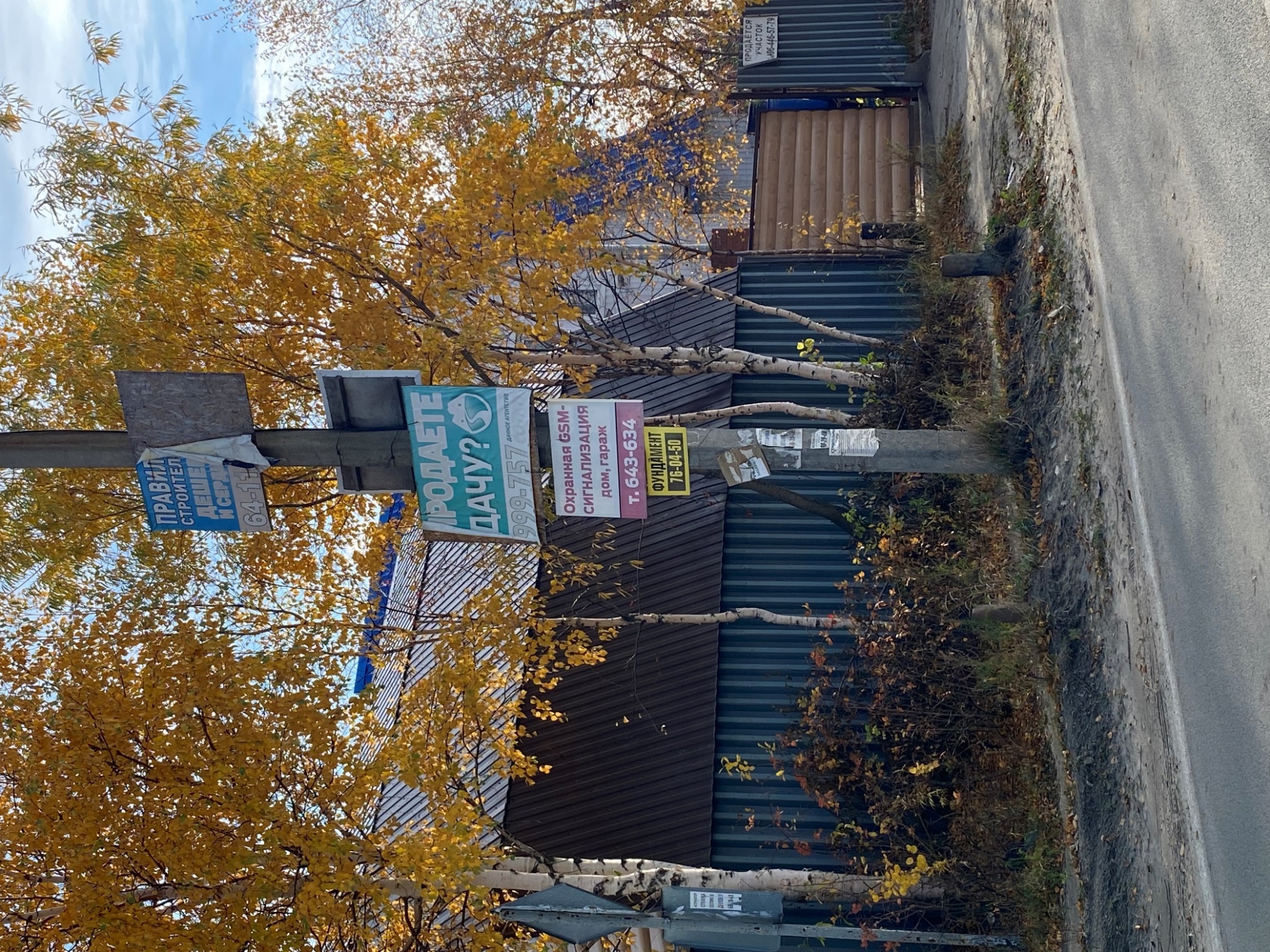 